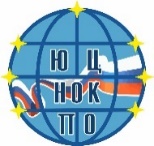 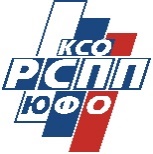 АВТОНОМНАЯ НЕКОММЕРЧЕСКАЯ ОРГАНИЗАЦИЯ                              «Южный центр независимой оценки качества профессионального образования»344000, г. Ростов-на-Дону, пр. Ворошиловский, 87/65, офис 512, телефон +7 (863) 2215308, телефакс: +7 (863) 2177872, e-mail: info@southpoa.ru.   ИНН 6163142179, КПП 6163010011. 06. 2018 №  Пресс-релиз о проведении профессионально-общественной аккредитации   основных профессиональных образовательных программ   среднего профессионального образования в ГБПОУ РО   «Шахтинский педагогический колледж»   19   июня   2018 года Союз  работодателей Ростовской области   и  АНО «Южный центр независимой оценки качества профессионального образования»   проводят  аккредитационную экспертизу в Шахтинском  педагогическом колледже  основной профессиональной образовательной программы среднего профессионального образования  44.02.02 Преподавание в начальных классах,  заявленной  к профессионально-общественной аккредитации.               Целью профессионально-общественной аккредитации является подтверждение соответствия качества и уровня подготовки выпускников требованиям профессиональных стандартов, требованиям рынка труда к специалистам, рабочим и служащим соответствующего  профиля. 	Аккредитационная экспертиза проводится экспертной  комиссией: Председатель экспертной комиссии – Нетесанов Виктор Федорович, вице-президент Союза работодателей Ростовской области;Пономарева Наталья Георгиевна, директор  муниципального бюджетного общеобразовательного учреждения г. Шахты Ростовской области «Лицей №6»;Представитель ЮЦНОКПО: Тараненко Наталья Юрьевна, к.ф.н, доцент, заместитель директора  АНО «Южный центр независимой оценки качества профессионального образования».  	Место проведения:  г. Шахты, ул. Шевченко, 151Аккредитационная экспертиза будет проводиться в соответствии с согласованным с образовательной организацией  Графиком работы экспертной комиссией, предусматривающим  следующие процедуры: -Интервью с руководством образовательной организации и руководителями образовательных программ, представленных к аккредитации; -Прямая оценка компетенций студентов выпускных курсов;-Посещение аудиторных занятий и интервью со студентами об удовлетворенности обучением;-Знакомство с материально-технической базой, обеспечивающей реализацию профессиональной образовательной программы;    -Интервьюирование работающих выпускников; -Посещение базовых предприятий, аккредитуемых профессиональных образовательных программ;-Интервьюирование преподавателей и сотрудников подразделений, участвующих в реализации программы-Интервьюирование работодателей. 	По результатам аккредитационной экспертизы АНО «Южный центр независимой оценки качества профессионального образования»    формирует отчет  и принимает решение о профессионально-общественной аккредитации образовательных программ, заявленных к аккредитации.  Отчет и сведения об аккредитованных образовательных  программах  направляются  в Минобрнауки России и размещаются  в системе АИС «Мониторинг ПОА» http://accredpoa.ru/accreditators/index/view/id/51Справка: Союз работодателей Ростовской области объединяет работодателей Ростовской области, представляет интересы и защиту прав работодателей во взаимоотношениях с органами государственной власти области и местного самоуправления, профессиональными союзами и их объединениями на принципах социального партнерства. Сайт СРРО: http://www.srro.ru/index.htm АНО Южный центр независимой оценки качества профессионального образования - региональное аккредитационное агентство, созданное по инициативе Координационного совета отделений РСПП Юга России. Является региональным представительством Некоммерческого партнерства «Национальная ассоциация офисных специалистов и административных работников. С 2015 года силами экспертного сообщества АНО ЮЦНОКПО проведено 66 профессионально-общественных аккредитаций образовательных программ в 33 образовательных учреждениях среднего профессионального образования Ростовской области. Аккредитационные действия проводятся 29 аттестованными экспертами, являющихся представителями работодателей Ростовской области. Сайт АНО ЮЦНОКПО: https://vk.com/southpoa Государственное бюджетное профессиональное образовательное учреждение Ростовской области «Шахтинский педагогический колледж» было образовано в 1983 году как педагогическое училище. Колледж всегда чутко реагировал на требования времени и запросы общества, обеспечивая необходимыми кадрами образовательные учреждения Ростовской области и страны в целом. За время своего существования ГБПОУ РО «ШПК» сумел зарекомендовать себя как образовательное учреждение, выпускающее высококвалифицированных, востребованных на рынке труда специалистов.  Всего за годы функционирования колледжем подготовлено более 2000 учителей начальных классов. Выпускники колледжа всегда были и остаются гордостью колледжа – талантливые учителя, ставшие победителями и призерами многочисленных профессиональных конкурсов, кандидатами наук, руководителями общеобразовательных и дошкольных организаций города и области. Многие из них сегодня успешно работают в стенах родного учебного заведения. Сайт  ШПК:   http://shakht-pedcol.ru/Исп. Тараненко Наталья ЮрьевнаТел. +7 (928) 6103613ntaranenko@southpoa.ru  ДиректорГромовенко А.В.